            TJ SOKOL Moravské Knínice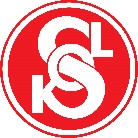 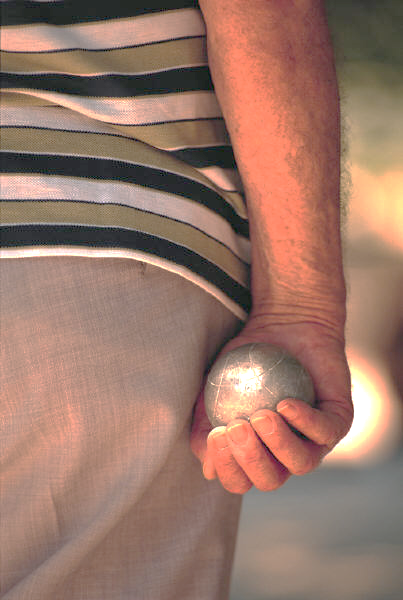          Vás zve na14. ročník turnaje v petanqueKNÍPEK CUP 2016který se koná v sobotu 21.5.2016prezentace účastníků od 8:30 hodinv areálu tenisových kurtů za sokolovnou v Moravských Knínicích.Začátek turnaje v 9:00 hodin.Disciplíny:  turnaj dvoučlenných týmůTým má 6 koulí ve hře.Podmínkou účasti je vlastní sada koulí!Startovné: 50,-Kč na hráče. Po ukončení turnaje bude následovat přátelské posezení.Kontakt na pořadatele: 774 310 867www.moravskekninice.cz/sokolmkninicesokolmkninice@volny.cz